      Registracion PARA LA TARJETA BIBLIOTECARIA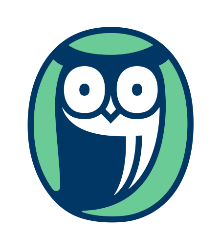       Registracion PARA LA TARJETA BIBLIOTECARIA      Registracion PARA LA TARJETA BIBLIOTECARIA      Registracion PARA LA TARJETA BIBLIOTECARIA      Registracion PARA LA TARJETA BIBLIOTECARIA      Registracion PARA LA TARJETA BIBLIOTECARIA      Registracion PARA LA TARJETA BIBLIOTECARIAFecha de hoy:  Fecha de hoy:  Fecha de hoy:      Adulto     Niño/a    Adulto     Niño/a    Adulto     Niño/aUso de computadora□ Si        □ NoNombre:Nombre Preferido (si es diferente):Nombre:Nombre Preferido (si es diferente):Nombre:Nombre Preferido (si es diferente):Nombre:Nombre Preferido (si es diferente):Nombre:Nombre Preferido (si es diferente):Nombre:Nombre Preferido (si es diferente):Fecha de Nacimiento:Direccion Primaria:Direccion Primaria:Direccion Primaria:Direccion Primaria:Direccion Primaria:Direccion Primaria:Direccion Primaria:Ciudad:Ciudad:Ciudad:Estado:Estado:Codigo Postal:Codigo Postal:Segunda Direccion (si aplica):Segunda Direccion (si aplica):Segunda Direccion (si aplica):Segunda Direccion (si aplica):Segunda Direccion (si aplica):Segunda Direccion (si aplica):Segunda Direccion (si aplica):Ciudad:Ciudad:Ciudad:Estado:Estado:Codigo Postal:Codigo Postal:Numero de Telefono Primario: Numero de Telefono Primario: Numero de Telefono Primario: Segundo Numero:Segundo Numero:Otro Numero:Otro Numero:Correo electronico (se usara para notificaciones de la biblioteca): Yo estoy de acuerdo a recibir noticias e informacion de la bibliotecaCorreo electronico (se usara para notificaciones de la biblioteca): Yo estoy de acuerdo a recibir noticias e informacion de la bibliotecaCorreo electronico (se usara para notificaciones de la biblioteca): Yo estoy de acuerdo a recibir noticias e informacion de la bibliotecaCorreo electronico (se usara para notificaciones de la biblioteca): Yo estoy de acuerdo a recibir noticias e informacion de la bibliotecaCorreo electronico (se usara para notificaciones de la biblioteca): Yo estoy de acuerdo a recibir noticias e informacion de la bibliotecaCorreo electronico (se usara para notificaciones de la biblioteca): Yo estoy de acuerdo a recibir noticias e informacion de la bibliotecaCorreo electronico (se usara para notificaciones de la biblioteca): Yo estoy de acuerdo a recibir noticias e informacion de la bibliotecaPreferencia de cominicacion:  Texto __ __ __ __ __ __ __ __ __ __  Correo Electronico Telefono __ __ __-__ __ __-__ __ __ __ (si es diferente al numero primario)Preferencia de cominicacion:  Texto __ __ __ __ __ __ __ __ __ __  Correo Electronico Telefono __ __ __-__ __ __-__ __ __ __ (si es diferente al numero primario)Preferencia de cominicacion:  Texto __ __ __ __ __ __ __ __ __ __  Correo Electronico Telefono __ __ __-__ __ __-__ __ __ __ (si es diferente al numero primario)Preferencia de cominicacion:  Texto __ __ __ __ __ __ __ __ __ __  Correo Electronico Telefono __ __ __-__ __ __-__ __ __ __ (si es diferente al numero primario)Preferencia de cominicacion:  Texto __ __ __ __ __ __ __ __ __ __  Correo Electronico Telefono __ __ __-__ __ __-__ __ __ __ (si es diferente al numero primario)Preferencia de cominicacion:  Texto __ __ __ __ __ __ __ __ __ __  Correo Electronico Telefono __ __ __-__ __ __-__ __ __ __ (si es diferente al numero primario)Preferencia de cominicacion:  Texto __ __ __ __ __ __ __ __ __ __  Correo Electronico Telefono __ __ __-__ __ __-__ __ __ __ (si es diferente al numero primario)Yo acepto responsabilidad total para el uso de esta tarjeta bibliotecaria y los cargos asociados con su uso. Yo estoy de acuerdo a seguir las reglas y regulaciones de la biblioteca. Yo acepto responsabilidad total para el uso de esta tarjeta bibliotecaria y los cargos asociados con su uso. Yo estoy de acuerdo a seguir las reglas y regulaciones de la biblioteca. Yo acepto responsabilidad total para el uso de esta tarjeta bibliotecaria y los cargos asociados con su uso. Yo estoy de acuerdo a seguir las reglas y regulaciones de la biblioteca. Yo acepto responsabilidad total para el uso de esta tarjeta bibliotecaria y los cargos asociados con su uso. Yo estoy de acuerdo a seguir las reglas y regulaciones de la biblioteca. Yo acepto responsabilidad total para el uso de esta tarjeta bibliotecaria y los cargos asociados con su uso. Yo estoy de acuerdo a seguir las reglas y regulaciones de la biblioteca. Yo acepto responsabilidad total para el uso de esta tarjeta bibliotecaria y los cargos asociados con su uso. Yo estoy de acuerdo a seguir las reglas y regulaciones de la biblioteca. Yo acepto responsabilidad total para el uso de esta tarjeta bibliotecaria y los cargos asociados con su uso. Yo estoy de acuerdo a seguir las reglas y regulaciones de la biblioteca. Firma:Firma:Firma:Firma:Firma:Firma:Firma:Firma del Guardian (si aplica):Firma del Guardian (si aplica):Firma del Guardian (si aplica):Firma del Guardian (si aplica):Firma del Guardian (si aplica):Firma del Guardian (si aplica):Firma del Guardian (si aplica):Nombre del Guardian:Nombre del Guardian:Nombre del Guardian:Nombre del Guardian:Nombre del Guardian:Nombre del Guardian:Nombre del Guardian:For staff use only                                                                                                                                  rev 07/2019For staff use only                                                                                                                                  rev 07/2019For staff use only                                                                                                                                  rev 07/2019For staff use only                                                                                                                                  rev 07/2019For staff use only                                                                                                                                  rev 07/2019For staff use only                                                                                                                                  rev 07/2019For staff use only                                                                                                                                  rev 07/2019Staff Initials:                                                              ID Verified  □ID Verified  □Library Card Number:Library Card Number:Library Card Number:Library Card Number:Residency: Residency: School District:School District: In System        Out of System In System        Out of System In System        Out of System